Semaine du 15/07 au 19/07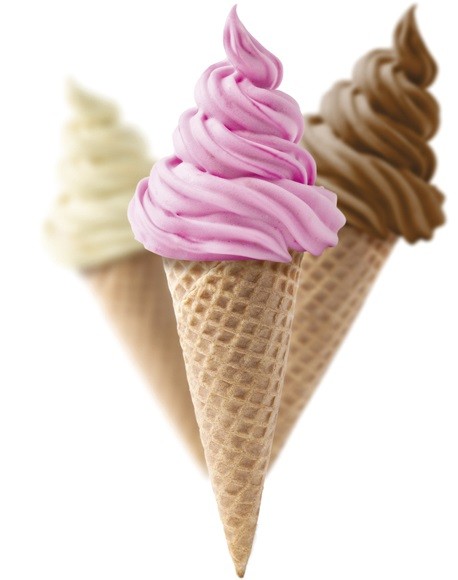 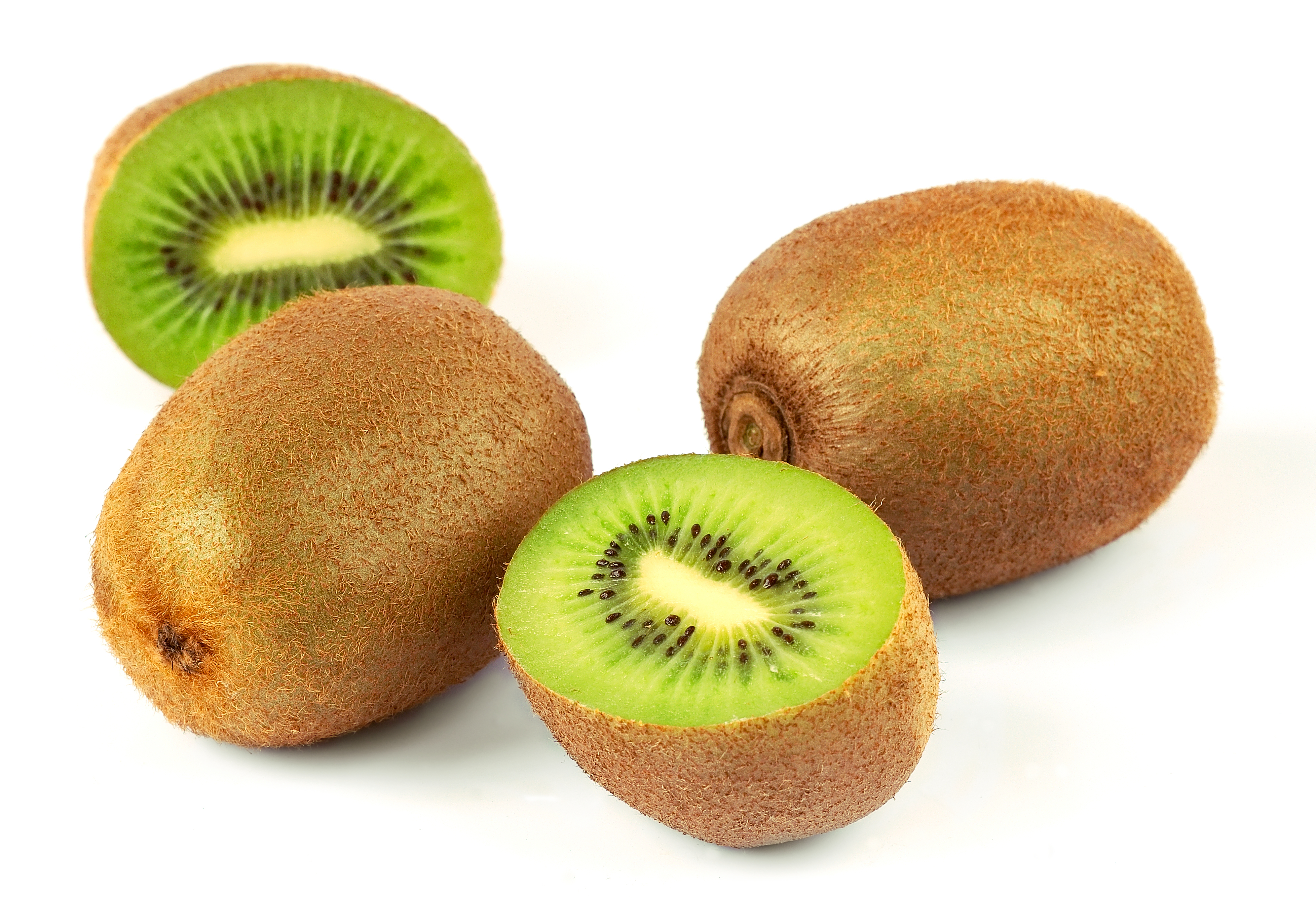 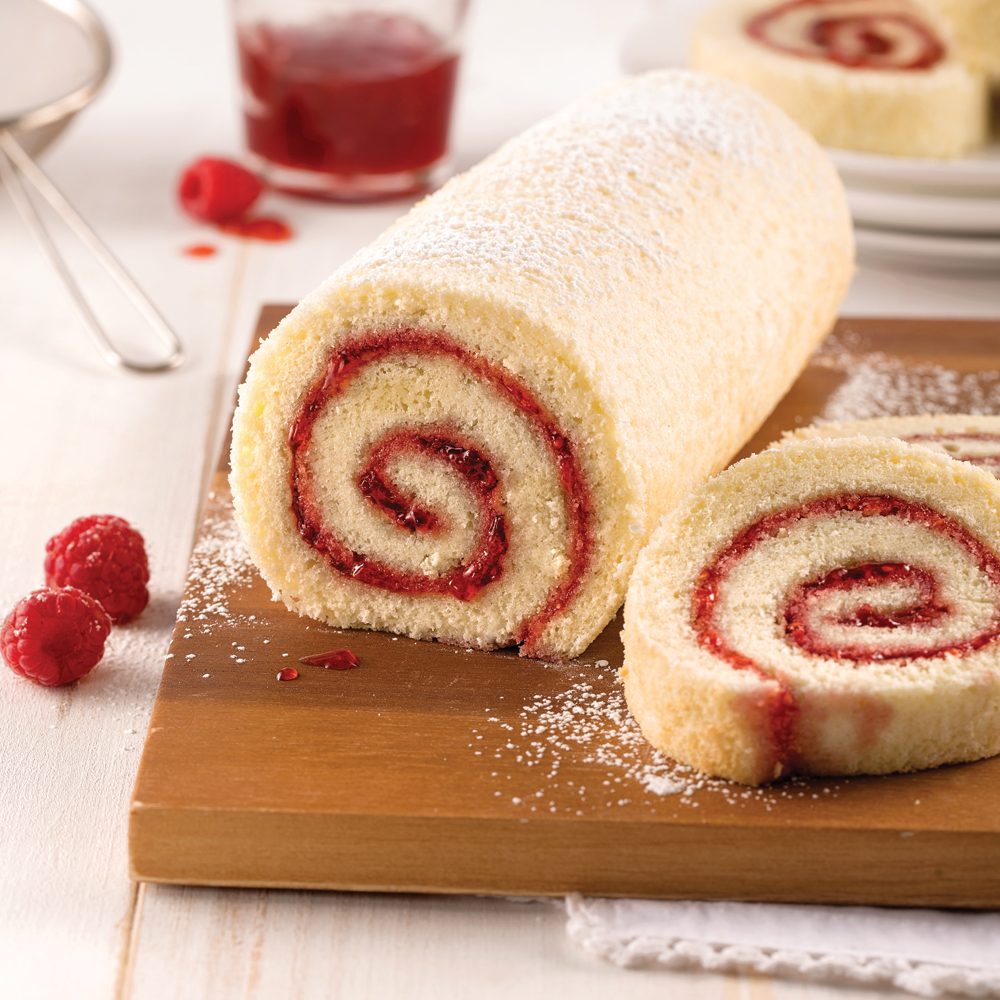 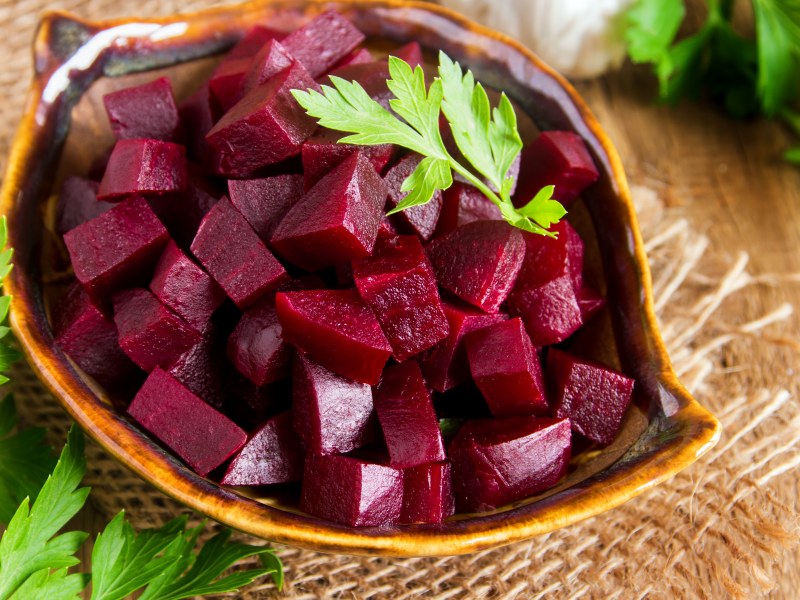 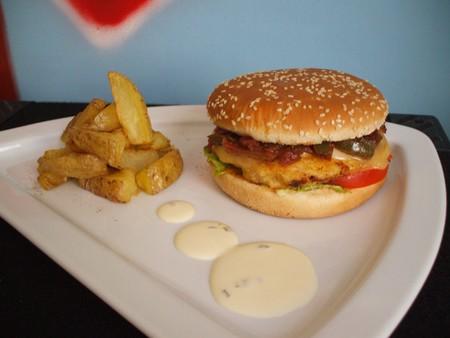 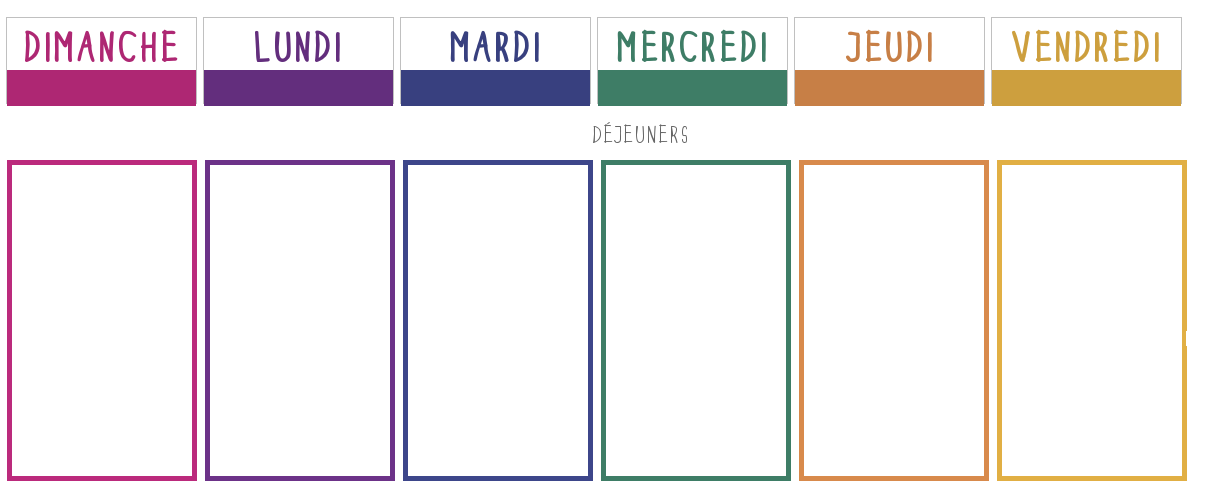 